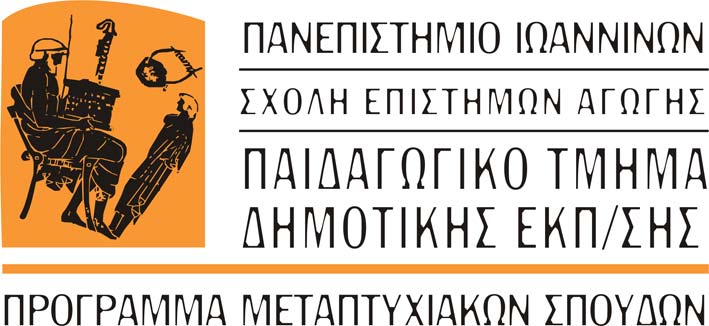 ΕΠΙΣΤΗΜΕΣ ΤΗΣ ΑΓΩΓΗΣΠΑΡΟΥΣΙΑΣΗ ΔΙΠΛΩΜΑΤΙΚΗΣ ΕΡΓΑΣΙΑΣ Η κ. Ρόζα Πλαστήρα, μεταπτυχιακή φοιτήτρια στο πρόγραμμα Επιστήμες της Αγωγής του ΠΤΔΕ,  θα παρουσιάσει τη διπλωματική εργασία της με θέμα: «Το μάθημα των καλλιτεχνικών ως ευκαιρία διαμόρφωσης της ιδιότητας του πολίτηστην Πρωτοβάθμια και Δευτεροβάθμια εκπαίδευση»Την Πέμπτη 29 Ιουνίου και ώρα 9.00-10.00, στο Εργαστήριο Κοινωνικών Επιστημών και Εκπαίδευσης. 